Thuisschoolse Bingo!Wat kun je deze week doen als je je even verveelt?3 op een rij is bingo!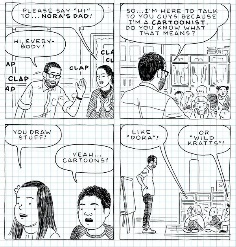 Teken een stripverhaal waarin jij de superheld bent. Wat is je geheime kracht?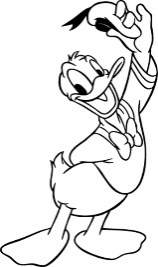 Teken een figuur via donaldduck.nl/video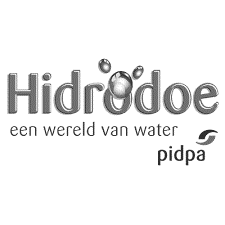 Doe een waterproefje van het YouTubekanaal van HidrodoeMaak samen een chill-fleshttps://liefdevaneenmoeder.nl/zelf-maken-een-kalmeer-fles/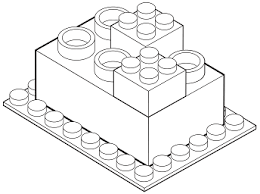 Bouw een megastad van LEGO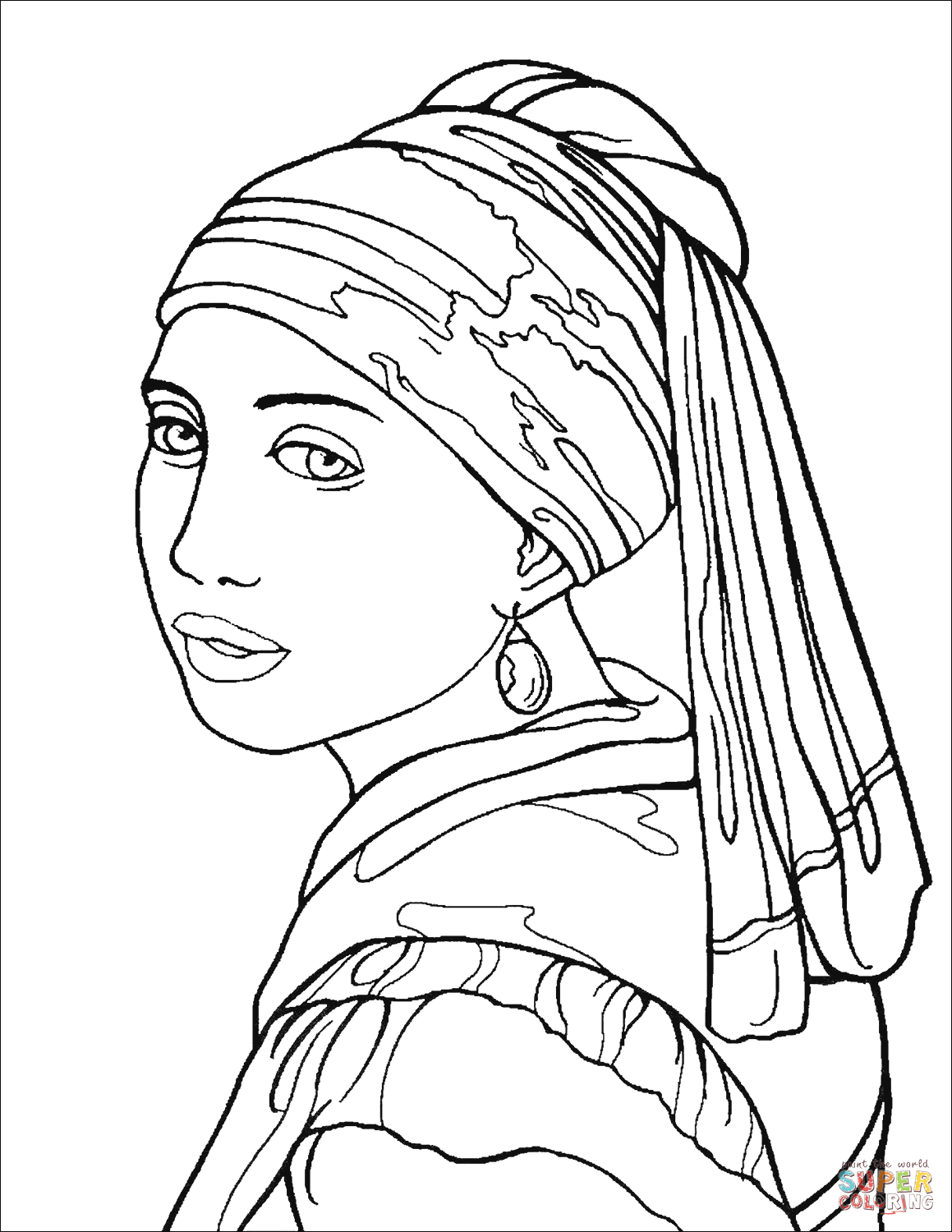 Maak je eigen meesterwerk via rijksmuseum.nl/nl/rijksstudio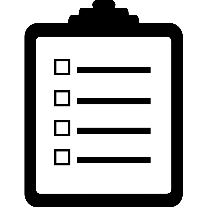 Maak vast je verlanglijstjeMaak een fortvan de bank of de tafel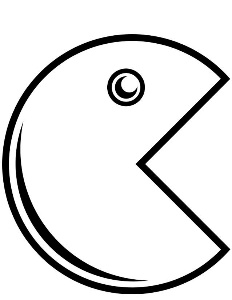 Maak je eigen game via gamestudio.hetklokhuis.nl